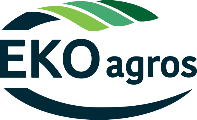 Viešoji įstaiga „Ekoagros“EKOLOGINĖS GAMYBOS ŪKIO DEKLARACIJA PAGEIDAUJANT SERTIFIKUOTI PAUKŠTININKYSTĘ KIEKVIENAI SERTIFIKUOJAMAI PAUKŠČIŲ GRUPEI IR / AR PAUKŠTIDEI PILDOMAS ATSKIRAS PRIEDAS (laikant vienos rūšies paukščius anketa pildoma kiekvienai laikymo vietai)*- į naudingą paukščiams prieinamą pastato grindų plotą neįskaičiuojamas stoginės, tupyklų, lizdų plotas.** - pildomas tik laikant vandens paukščius. Prieiga prie vandens paukštidėje privaloma tik esant nepalankioms oro sąlygoms, kai paukščiai negali patekti prie vandens telkinių lauke.* - pildoma tik laikant vandens paukščius.1. VEIKLOS VYKDYTOJO DUOMENYS (R2018/848 VI skyrius 39 str.)1. VEIKLOS VYKDYTOJO DUOMENYS (R2018/848 VI skyrius 39 str.)1. VEIKLOS VYKDYTOJO DUOMENYS (R2018/848 VI skyrius 39 str.)1. VEIKLOS VYKDYTOJO DUOMENYS (R2018/848 VI skyrius 39 str.)1. VEIKLOS VYKDYTOJO DUOMENYS (R2018/848 VI skyrius 39 str.)1. VEIKLOS VYKDYTOJO DUOMENYS (R2018/848 VI skyrius 39 str.)1. VEIKLOS VYKDYTOJO DUOMENYS (R2018/848 VI skyrius 39 str.)1. VEIKLOS VYKDYTOJO DUOMENYS (R2018/848 VI skyrius 39 str.)1. VEIKLOS VYKDYTOJO DUOMENYS (R2018/848 VI skyrius 39 str.)1. VEIKLOS VYKDYTOJO DUOMENYS (R2018/848 VI skyrius 39 str.)1. VEIKLOS VYKDYTOJO DUOMENYS (R2018/848 VI skyrius 39 str.)1. VEIKLOS VYKDYTOJO DUOMENYS (R2018/848 VI skyrius 39 str.)1.1Veiklos vykdytojo vardas, pavardė / įmonės pavadinimas). Pildoma DIDŽIOSIOMIS RAIDĖMIS1.2Žemės ūkio valdos atpažinties kodas: 2. SERTIFIKUOJAMI NAMINIAI PAUKŠČIAI:2. SERTIFIKUOJAMI NAMINIAI PAUKŠČIAI:PažymėtiNaminių paukščių grupėTėviniai rūšies Gallus gallus paukščiai, skirti periniams kiaušiniams, iš kurių bus perimos vištos dedeklės ir tėvinių rūšies Gallus gallus paukščiai, skirti periniams kiaušiniams, iš kurių bus perimi penimi rūšies Gallus gallus paukščiaiVištaitės ir gaidžiukai (ne vyresni kaip 18 sav. amžiaus)Vištos dedeklės, įskaitant dvejopam tikslui – mėsai ir kiaušiniams – skirtos linijosPenimi rūšies Gallus gallus naminiai paukščiaiPenimi rūšies Gallus gallus naminiai paukščiai: kaplūnai (kastruoti gaidžiai) ir pulardosPenimi naminiai paukščiai (išskyrus rūšies Gallus gallus naminius paukščius) rūšies Meleagris gallopavo kalakutai, tiekiami rinkai nepadalyti, skirti kepti arba supjaustyti į gabalusPenimi naminiai paukščiai, (išskyrus rūšies Gallus gallus naminius paukščius) rūšies Anser anser domesticus žąsysPenimi naminiai paukščiai (išskyrus rūšies Gallus gallus naminius paukščius) porūšio Anas platyrhynchos domesticus Pekino antys, rūšies Cairina moschata muskusinės antys ir jų hibridai ir rūšių Cairina moschata × Anas platyrhynchos mulardinės antysPenimi naminiai paukščiai (išskyrus rūšies Gallus gallus naminius paukščius) porūšio Numida meleagris f. Domestica perlinės vištos3. Paukščių įsigijimas. Ar planuojate atnaujinti naminių paukščių pulkus neekologiškai augintais paukščiais? (R 2018/848 II priedas II dalis 1.3.1. str., 1.3.4.3. str. ir 1.3.4.4. str.).3. Paukščių įsigijimas. Ar planuojate atnaujinti naminių paukščių pulkus neekologiškai augintais paukščiais? (R 2018/848 II priedas II dalis 1.3.1. str., 1.3.4.3. str. ir 1.3.4.4. str.).3. Paukščių įsigijimas. Ar planuojate atnaujinti naminių paukščių pulkus neekologiškai augintais paukščiais? (R 2018/848 II priedas II dalis 1.3.1. str., 1.3.4.3. str. ir 1.3.4.4. str.).   Taip   NeJeigu atsakymas „Taip“ nurodykite datą (as) kada planuojate įsigyti, išsamiai nurodykite perkamų paukščių kilmę, skaičių ir amžių.Jeigu atsakymas „Taip“ nurodykite datą (as) kada planuojate įsigyti, išsamiai nurodykite perkamų paukščių kilmę, skaičių ir amžių.4. APRAŠYKITE NAMINIAMS PAUKŠČIAMS SKIRTAS PATALPAS, STOGINES:4. APRAŠYKITE NAMINIAMS PAUKŠČIAMS SKIRTAS PATALPAS, STOGINES:4. APRAŠYKITE NAMINIAMS PAUKŠČIAMS SKIRTAS PATALPAS, STOGINES:4. APRAŠYKITE NAMINIAMS PAUKŠČIAMS SKIRTAS PATALPAS, STOGINES:4. APRAŠYKITE NAMINIAMS PAUKŠČIAMS SKIRTAS PATALPAS, STOGINES:4. APRAŠYKITE NAMINIAMS PAUKŠČIAMS SKIRTAS PATALPAS, STOGINES:4. APRAŠYKITE NAMINIAMS PAUKŠČIAMS SKIRTAS PATALPAS, STOGINES:Paukštidžių laikymo adresas (-ai), bendras plotas, statybos metai. Pastaba: pildyti tiek eilučių kiek yra pastatų.Paukštidžių laikymo adresas (-ai), bendras plotas, statybos metai. Pastaba: pildyti tiek eilučių kiek yra pastatų.Paukštidžių laikymo adresas (-ai), bendras plotas, statybos metai. Pastaba: pildyti tiek eilučių kiek yra pastatų.Paukštidžių laikymo adresas (-ai), bendras plotas, statybos metai. Pastaba: pildyti tiek eilučių kiek yra pastatų.Paukštidžių laikymo adresas (-ai), bendras plotas, statybos metai. Pastaba: pildyti tiek eilučių kiek yra pastatų.Paukštidžių laikymo adresas (-ai), bendras plotas, statybos metai. Pastaba: pildyti tiek eilučių kiek yra pastatų.Paukštidžių laikymo adresas (-ai), bendras plotas, statybos metai. Pastaba: pildyti tiek eilučių kiek yra pastatų.Rajono pavadinimasSeniūnijos pavadinimasKaimo pavadinimasGatvės pavadinimasPrieinamas plotasStatybos metai5. Paukštidės pastatų techninis aprašymas. Pildomas tik turimos/naudojamos paukštidės stulpelis:(R 2018/848 II priedas II dalis 1.9.4.4 str. (a), (b), (j), (k), (l), (m), (n); R 2020/464 II skyrius IV skirsnis 15 str. 1 p., 2 p., 3 p., 4 p., 5 p., 6 p.; R 2020/464 I priedas IV dalis; R 2020/464 VI skyrius 26 str. 2 p., 3p., 4 p., 5 p., 6 p., 7 p.).5. Paukštidės pastatų techninis aprašymas. Pildomas tik turimos/naudojamos paukštidės stulpelis:(R 2018/848 II priedas II dalis 1.9.4.4 str. (a), (b), (j), (k), (l), (m), (n); R 2020/464 II skyrius IV skirsnis 15 str. 1 p., 2 p., 3 p., 4 p., 5 p., 6 p.; R 2020/464 I priedas IV dalis; R 2020/464 VI skyrius 26 str. 2 p., 3p., 4 p., 5 p., 6 p., 7 p.).5. Paukštidės pastatų techninis aprašymas. Pildomas tik turimos/naudojamos paukštidės stulpelis:(R 2018/848 II priedas II dalis 1.9.4.4 str. (a), (b), (j), (k), (l), (m), (n); R 2020/464 II skyrius IV skirsnis 15 str. 1 p., 2 p., 3 p., 4 p., 5 p., 6 p.; R 2020/464 I priedas IV dalis; R 2020/464 VI skyrius 26 str. 2 p., 3p., 4 p., 5 p., 6 p., 7 p.).5. Paukštidės pastatų techninis aprašymas. Pildomas tik turimos/naudojamos paukštidės stulpelis:(R 2018/848 II priedas II dalis 1.9.4.4 str. (a), (b), (j), (k), (l), (m), (n); R 2020/464 II skyrius IV skirsnis 15 str. 1 p., 2 p., 3 p., 4 p., 5 p., 6 p.; R 2020/464 I priedas IV dalis; R 2020/464 VI skyrius 26 str. 2 p., 3p., 4 p., 5 p., 6 p., 7 p.).5. Paukštidės pastatų techninis aprašymas. Pildomas tik turimos/naudojamos paukštidės stulpelis:(R 2018/848 II priedas II dalis 1.9.4.4 str. (a), (b), (j), (k), (l), (m), (n); R 2020/464 II skyrius IV skirsnis 15 str. 1 p., 2 p., 3 p., 4 p., 5 p., 6 p.; R 2020/464 I priedas IV dalis; R 2020/464 VI skyrius 26 str. 2 p., 3p., 4 p., 5 p., 6 p., 7 p.).5. Paukštidės pastatų techninis aprašymas. Pildomas tik turimos/naudojamos paukštidės stulpelis:(R 2018/848 II priedas II dalis 1.9.4.4 str. (a), (b), (j), (k), (l), (m), (n); R 2020/464 II skyrius IV skirsnis 15 str. 1 p., 2 p., 3 p., 4 p., 5 p., 6 p.; R 2020/464 I priedas IV dalis; R 2020/464 VI skyrius 26 str. 2 p., 3p., 4 p., 5 p., 6 p., 7 p.).5. Paukštidės pastatų techninis aprašymas. Pildomas tik turimos/naudojamos paukštidės stulpelis:(R 2018/848 II priedas II dalis 1.9.4.4 str. (a), (b), (j), (k), (l), (m), (n); R 2020/464 II skyrius IV skirsnis 15 str. 1 p., 2 p., 3 p., 4 p., 5 p., 6 p.; R 2020/464 I priedas IV dalis; R 2020/464 VI skyrius 26 str. 2 p., 3p., 4 p., 5 p., 6 p., 7 p.).5. Paukštidės pastatų techninis aprašymas. Pildomas tik turimos/naudojamos paukštidės stulpelis:(R 2018/848 II priedas II dalis 1.9.4.4 str. (a), (b), (j), (k), (l), (m), (n); R 2020/464 II skyrius IV skirsnis 15 str. 1 p., 2 p., 3 p., 4 p., 5 p., 6 p.; R 2020/464 I priedas IV dalis; R 2020/464 VI skyrius 26 str. 2 p., 3p., 4 p., 5 p., 6 p., 7 p.).Eil. Nr.Keliami reikalavimaiPastato tipasPastato tipasPastato tipasPastato tipasPastato tipasEil. Nr.Keliami reikalavimaiPaukštidėPaukštidė su stoginePaukštidė padalinta į atskiras dalisPaukštidė su daugiaaukštėmis paukščių laikymo sistemomisKilnojamosios paukštidės1Grindų konstrukcija (pvz.: betonas, medis, grotelės, gruntas)1.1*Naudingas pastato grindų plotas, m2     1.2Jeigu yra grotelės, nurodyti jų plotą, m21.3Stoginės grindų plotas, m22.Naudojamas kraikas (pvz.: šiaudai, pjuvenos, durpės)3.Landų, skirtų patekti į diendaržį, plotis, m 4.Landų, skirtų patekti į stoginę, plotis, m5.Įrengta laktų (m) ir/ar tupyklų (m2)6.Lizdų skaičius (vnt.) ir/arba bendrų lizdų plotas (cm2)7.Aukštų skaičius daugiaaukštėse sistemose, vnt.8.Dirbtinio apšvietimo naudojimo trukmė, val./parą9.Įrengtos rampos (taip/ne/nereikia)10.Bendras įrengtų girdytuvių skaičius (vnt.) ar prieinamas girdytuvių ilgis (cm)11.Bendras įrengtų lesyklų skaičius (vnt.) ar prieinamas lesyklų ilgis (cm)12.Naudojami narvai (taip/ne)13.**Vandens paukščiams įrengtas priėjimas prie vandens pastate6. Nurodyti ar prieš kiekvieną naują paukščių partiją paukštidės ir įranga dezinfekuojama ir / ar valoma. (R2018/848 II priedas II dalis 1.9.4.4. str. (c); EGT VI skyrius 45 str.).6. Nurodyti ar prieš kiekvieną naują paukščių partiją paukštidės ir įranga dezinfekuojama ir / ar valoma. (R2018/848 II priedas II dalis 1.9.4.4. str. (c); EGT VI skyrius 45 str.).6. Nurodyti ar prieš kiekvieną naują paukščių partiją paukštidės ir įranga dezinfekuojama ir / ar valoma. (R2018/848 II priedas II dalis 1.9.4.4. str. (c); EGT VI skyrius 45 str.).   Taip   NeJeigu atsakymas „Taip“ išvardinti naudojamas medžiagas.Jeigu atsakymas „Taip“ išvardinti naudojamas medžiagas.7. APRAŠYKITE NAMINIAMS PAUKŠČIAMS SKIRTUS DIENDARŽIUS:7. APRAŠYKITE NAMINIAMS PAUKŠČIAMS SKIRTUS DIENDARŽIUS:7. APRAŠYKITE NAMINIAMS PAUKŠČIAMS SKIRTUS DIENDARŽIUS:7. APRAŠYKITE NAMINIAMS PAUKŠČIAMS SKIRTUS DIENDARŽIUS:7.1Diendaržių techninis aprašymas (R2018/848 II priedas II dalis 1.9.4.4. str. (d), (e), (f), (g), (h); R 2020/464 II skyrius IV skirsnis 16 str. 1-6 p.; R 2020/464 VI skyrius 26 str. 6 p.):Diendaržių techninis aprašymas (R2018/848 II priedas II dalis 1.9.4.4. str. (d), (e), (f), (g), (h); R 2020/464 II skyrius IV skirsnis 16 str. 1-6 p.; R 2020/464 VI skyrius 26 str. 6 p.):Diendaržių techninis aprašymas (R2018/848 II priedas II dalis 1.9.4.4. str. (d), (e), (f), (g), (h); R 2020/464 II skyrius IV skirsnis 16 str. 1-6 p.; R 2020/464 VI skyrius 26 str. 6 p.):Eil. Nr.Diendaržiams keliami reikalavimaiIšsamiai aprašyti:1. Diendaržių plotas, m22.Diendaržių plotas padengtas augmenija, m23.Diendaržių ribos nutolusios nuo paukštidės (artimiausios išėjimo / įėjimo landos), m3.1.Jeigu diendaržių riba yra nutolusi tarp 150 m ir 350 m, įrengtų pastogių skaičius, vnt.4.Paukščiams diendaržiai prieinami ne mažiau kaip trečdalį jų gyvenimo (taip / ne)5.Įrengtų girdytuvių skaičius, vnt. (aprašyti girdytuvių tipą)6. *Vandens paukščiams laisvai prieinamas vandens telkinys8. Nurodyti, ar taikoma sanitarinė pertrauka diendaržiams prieš kiekvieną naują paukščių partiją (R2018/848 II priedas II dalis 1.9.4.4. str. (c); EGT VI skyrius 45 str.).8. Nurodyti, ar taikoma sanitarinė pertrauka diendaržiams prieš kiekvieną naują paukščių partiją (R2018/848 II priedas II dalis 1.9.4.4. str. (c); EGT VI skyrius 45 str.).8. Nurodyti, ar taikoma sanitarinė pertrauka diendaržiams prieš kiekvieną naują paukščių partiją (R2018/848 II priedas II dalis 1.9.4.4. str. (c); EGT VI skyrius 45 str.).   Taip   NeJeigu atsakymas „Taip“ nurodyti kiek laiko taikoma. Pvz.: 3 savaites.Jeigu atsakymas „Taip“ nurodyti kiek laiko taikoma. Pvz.: 3 savaites.9. PAŠARAI9. PAŠARAI9. PAŠARAI9. PAŠARAI9. PAŠARAI9. PAŠARAI9.1 Nurodykite pašarus*, kokiais bus šeriami ekologiškai auginami paukščiai: (R 2018/848 II priedas II dalis 1.9.4.2. str. (b), (c), R2018/848 II priedas II dalis  1.9.4.4. str. (i), (j)9.1 Nurodykite pašarus*, kokiais bus šeriami ekologiškai auginami paukščiai: (R 2018/848 II priedas II dalis 1.9.4.2. str. (b), (c), R2018/848 II priedas II dalis  1.9.4.4. str. (i), (j)9.1 Nurodykite pašarus*, kokiais bus šeriami ekologiškai auginami paukščiai: (R 2018/848 II priedas II dalis 1.9.4.2. str. (b), (c), R2018/848 II priedas II dalis  1.9.4.4. str. (i), (j)9.1 Nurodykite pašarus*, kokiais bus šeriami ekologiškai auginami paukščiai: (R 2018/848 II priedas II dalis 1.9.4.2. str. (b), (c), R2018/848 II priedas II dalis  1.9.4.4. str. (i), (j)9.1 Nurodykite pašarus*, kokiais bus šeriami ekologiškai auginami paukščiai: (R 2018/848 II priedas II dalis 1.9.4.2. str. (b), (c), R2018/848 II priedas II dalis  1.9.4.4. str. (i), (j)9.1 Nurodykite pašarus*, kokiais bus šeriami ekologiškai auginami paukščiai: (R 2018/848 II priedas II dalis 1.9.4.2. str. (b), (c), R2018/848 II priedas II dalis  1.9.4.4. str. (i), (j)Eil. Nr.PašarasPašarasSavo ūkioSavo ūkioEil. Nr.PašarasPašarasTaipNe1.2.3.4.5.6.7.*- Pašaras - tai medžiaga arba produktas, įskaitant priedus, perdirbtas, perdirbtas iš dalies arba neperdirbtas skirtas šerti gyvūnus per burną.*- Pašaras - tai medžiaga arba produktas, įskaitant priedus, perdirbtas, perdirbtas iš dalies arba neperdirbtas skirtas šerti gyvūnus per burną.*- Pašaras - tai medžiaga arba produktas, įskaitant priedus, perdirbtas, perdirbtas iš dalies arba neperdirbtas skirtas šerti gyvūnus per burną.*- Pašaras - tai medžiaga arba produktas, įskaitant priedus, perdirbtas, perdirbtas iš dalies arba neperdirbtas skirtas šerti gyvūnus per burną.*- Pašaras - tai medžiaga arba produktas, įskaitant priedus, perdirbtas, perdirbtas iš dalies arba neperdirbtas skirtas šerti gyvūnus per burną.9.2Ar savo ūkio pašarai sudaro daugiau nei 30 proc. viso paukščių raciono? (R 2018/848 II priedas II dalis 1.9.4.2. str. a)Ar savo ūkio pašarai sudaro daugiau nei 30 proc. viso paukščių raciono? (R 2018/848 II priedas II dalis 1.9.4.2. str. a)Ar savo ūkio pašarai sudaro daugiau nei 30 proc. viso paukščių raciono? (R 2018/848 II priedas II dalis 1.9.4.2. str. a)Ar savo ūkio pašarai sudaro daugiau nei 30 proc. viso paukščių raciono? (R 2018/848 II priedas II dalis 1.9.4.2. str. a)Ar savo ūkio pašarai sudaro daugiau nei 30 proc. viso paukščių raciono? (R 2018/848 II priedas II dalis 1.9.4.2. str. a)   Taip   Taip   Ne   Ne   NeJeigu atsakymas „Ne“ aprašyti kaip pašarų tiekimas atitinka reikalavimus.Jeigu atsakymas „Ne“ aprašyti kaip pašarų tiekimas atitinka reikalavimus.Jeigu atsakymas „Ne“ aprašyti kaip pašarų tiekimas atitinka reikalavimus.Jeigu atsakymas „Ne“ aprašyti kaip pašarų tiekimas atitinka reikalavimus.Jeigu atsakymas „Ne“ aprašyti kaip pašarų tiekimas atitinka reikalavimus.10. KIAUŠINIŲ ŽENKLINIMAS, PAKAVIMAS (pildoma tik laikant naminius paukščius kiaušiniams):10. KIAUŠINIŲ ŽENKLINIMAS, PAKAVIMAS (pildoma tik laikant naminius paukščius kiaušiniams):10.1.    Jei kiaušiniai bus realizuojami kaip ekologinė produkcija, nurodykite, kas atliks ženklinimo, pakavimo fasavimo darbus (veiklos vykdytojas/subrangovas) (R 2018/848 II skyrius 34.3 str.).10.2Medžiagos (dažai, jų sudėtis) naudojamos kiaušinių ženklinimo procese (R 2018/848 II priedas IV dalis 2.2.2 str. (c); R 1333/2008 17 str.).11. Ar bus vykdoma veikla pagal subrangos sutartis? (pvz.: grūdų / pašarų malimas) (R2018/848 V skyrius 34 str. 5 punktas).11. Ar bus vykdoma veikla pagal subrangos sutartis? (pvz.: grūdų / pašarų malimas) (R2018/848 V skyrius 34 str. 5 punktas).11. Ar bus vykdoma veikla pagal subrangos sutartis? (pvz.: grūdų / pašarų malimas) (R2018/848 V skyrius 34 str. 5 punktas).   Taip   NeJeigu atsakymas „Taip“ nurodykite subrangovo (ų) pavadinimus, sutartį (is), sertifikavusios institucijos išduotą sertifikatą (us).Jeigu atsakymas „Taip“ nurodykite subrangovo (ų) pavadinimus, sutartį (is), sertifikavusios institucijos išduotą sertifikatą (us).(parašas)(veiklos valdytojo / vadovo, vardas, pavardė)(data)(parašas)(įgalioto / atsakingo asmens pareigos, vardas, pavardė)(data)